 Project Name: ECPP APPLICATION MODIFICATIONDate:CONTENT OF DOCUMENT① Letter Head of Applicant② Summary Environmental Conservation and PreventionPlan Modification③ Modification Component in ECPP Application Form 3.1 Required Attachments④ Basic Design Drawing4.1 Required Drawing AttachmentsProject Name: 1 - Letter Head of ApplicantCompany Letter HeadDate: Reference No.:Attention: ChairmanThilawa Special Economic Zone Management CommitteeDear Sir,We hereby submit our Environmental Conservation and Prevention Plan Modification in 3 Sets (1Original, 2Copies) and Soft copies (2 CDs) for obtaining the Environmental Permit.Yours sincerelyName: Title: Company Name: Company Address: Project Name: 2 - Summary Environment Conservation and Prevention Plan ModificationSummary of Environmental Conservation and Prevention Plan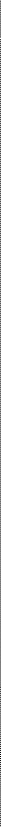 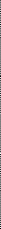 Modification                                                                                            Date: 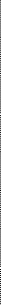 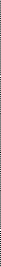 Project Name: 3 - ECPP Application Form ModificationProject Name: Required Attachments1. Project Information1. Project Information1)	Project Name:	1)	Project Name:	2)	Name of Applicant	2)	Name of Applicant	Address of Project Site	Address of Project Site	Contact Number / E-mail	Contact Number / E-mail	3)	Information on Existing Building3)	Information on Existing BuildingBuilding Permit	                                              (Date of Issue:                              )Building Permit	                                              (Date of Issue:                              )Fire Safety Certificate	                                              (Date of Issue:                                    )Fire Safety Certificate	                                              (Date of Issue:                                    )ECPP	                                              (Date of Issue:                                    )ECPP	                                              (Date of Issue:                                    )2. Contents of Environmental Conservation and Prevention Plan (ECPP) Modification2. Contents of Environmental Conservation and Prevention Plan (ECPP) Modification1)	Modified Design for	□ECPP Certificate2)	Description of Modification:(Example )A-1: Brief Description of the planned Business.g) Production area: For Phase I, production area are 660 sqm. for Assembly area and 735 sqm. for Storage area.i) Production process or description of business (See Attached - A). Here, only the area of the assembly, and storage are modified. (At Page No. 1)B-2.3 If your company will install treatment by own WWTP, please attach wastewater quality standard to be applied and process flow of wastewater treatment system.4) We have changed location of wastewater (See attached file M-SW-01, 02, 03 & 04). (At Page No. 4)B-8 Greening PlanB-8.1 We have changed green area plan with green area for Phase I is 1,639 sqm. (See Attached - D) (At Page No. 7)Note: We are changed above items, other items of previous submitted ECPP was not changed.The whole production process remains as the same as the process described in the former ECPP application. Hence, this modification might not cause environmental, social, and/or health impacts.2)	Description of Modification:(Example )A-1: Brief Description of the planned Business.g) Production area: For Phase I, production area are 660 sqm. for Assembly area and 735 sqm. for Storage area.i) Production process or description of business (See Attached - A). Here, only the area of the assembly, and storage are modified. (At Page No. 1)B-2.3 If your company will install treatment by own WWTP, please attach wastewater quality standard to be applied and process flow of wastewater treatment system.4) We have changed location of wastewater (See attached file M-SW-01, 02, 03 & 04). (At Page No. 4)B-8 Greening PlanB-8.1 We have changed green area plan with green area for Phase I is 1,639 sqm. (See Attached - D) (At Page No. 7)Note: We are changed above items, other items of previous submitted ECPP was not changed.The whole production process remains as the same as the process described in the former ECPP application. Hence, this modification might not cause environmental, social, and/or health impacts.3)	Reasons of Modification(Example )Reconsidering design for production and future plan3)	Reasons of Modification(Example )Reconsidering design for production and future plan4. List of Attached Documents4. List of Attached Documents□	Approved of Environmental Conservation and Prevention Plan by OSSC (TSEZ - EP ----)□	Approved of Environmental Conservation and Prevention Plan by OSSC (TSEZ - EP ----)